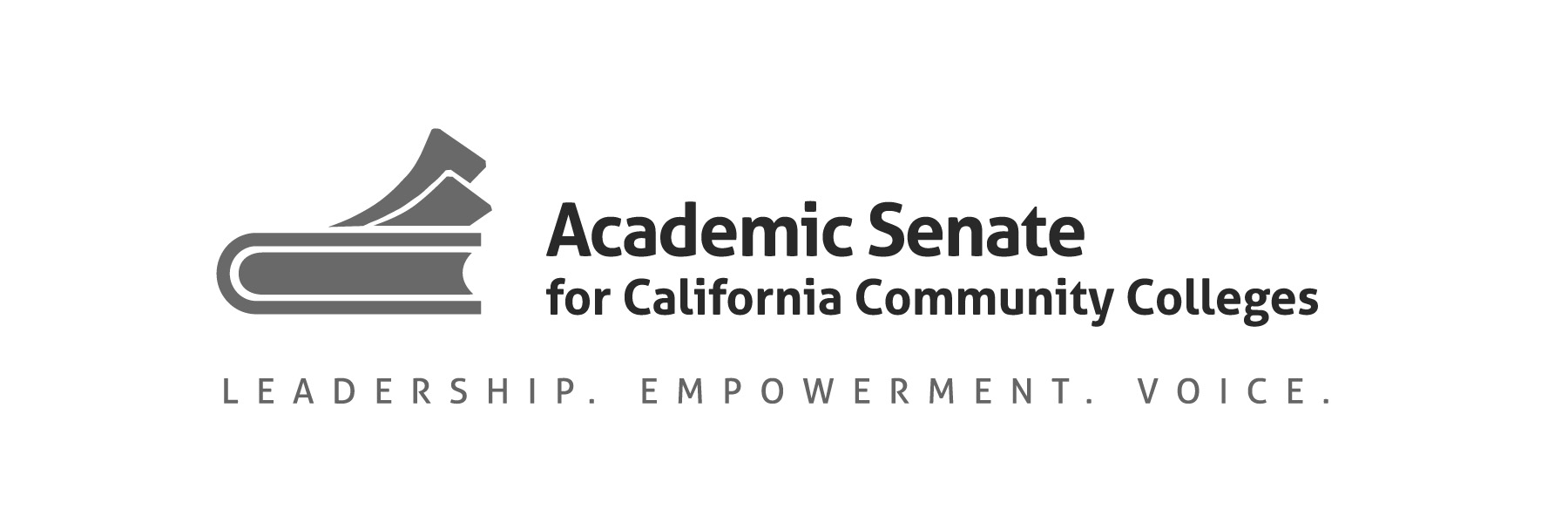 The Exemplary Program Award ApplicationEach response is limited to 200 words per prompt (including supplemental support or evidence)Describe the indicators of overall program success (limit 200 words)The ’s Vocal & Choral Division is administered by the Grammy Quarterfinalist, Professor Silvester Carl Henderson. The vocal/choral program is design to allow for maximum development of specialized skills in particular musical areas of interest. Vocal students perform a wide variety of repertoire which includes classical, jazz, musical theatre, gospel, country, rhythm & blues and current popular music. The LMC Chamber Chorale tours each year performing intense classical choral repertoire, at some of the most reputable universities and concerts halls throughout . The Gospel Choir sponsors the largest educationally sponsored multicultural community festivals in Contra Costa County. The Celebration Concerts,  has brought many gospel, jazz, broadway stars, and rhythm and blues greats to the campus and community such as Gerald Albright, Kirk Whalum "Mr. Gospel According to Jazz", Billy Porter (New York Broadway Star and Soundtrack Artist for Bete Midler’s “First Wives Club ), James Iglehart (New York Broadway Star from Alladin),  The LMC Academic Lecture Series has included academic research scholars such as the following: Dr. James Lance Taylor (USF) and Dr. Tyrone Howard (UCLA). The department transfers a large majority of its vocal & keyboard students to Music Conservatories and the CSU System.Supplemental Support or Evidence (optional—included in the 200 word limit):Supplemental Support or Evidence (optional—included in the 200 word limit):Describe the identified need for the program and the innovative solution that was implemented (limit 200 words)The LMC Choral Program continues to sponsor “Grand Scale Event” that supports and promote “Higher Education”. One main focus of the LMC Choral Division is to use the “Vocal Performing Arts” as an avenue to support “Intersectional Learning” for Disadvantage Students. As a result of the teaching methodology, students develop the necessary Career Technical Skills, required to obtain credible and sustainable creative employment. Many of the graduates from this program have obtained employment in such areas as the following: New York Broadway Shows, Faith Based Centers, Creative Instructional Production Companies (Private Music Studios), Night Clubs, Theatre Companies and many more. The LMC Choral Division has reached national success regarding its discipline quality, community advocacy, transfer focus, artistic innovation, outreach efforts and political acumen and affiliations. The Choral Department continues to market its mission and purpose as it continues to “Save Children Thru the Musical Arts”.  The Choral Division continues to seek funding and system/eternal support for the purpose and promotion of supporting academic focused creative based artistic events that places Higher Education as its main and primary area of emphasis.  The Choral Division focuses on the promotion of Diversity, Equity and Inclusion in all of its many creative efforts.Supplemental Support or Evidence (optional—included in the 200 word limit):Supplemental Support or Evidence (optional—included in the 200 word limit):Explain how the program collaborates with other programs on campus or within the community (limit 200 words)The Los Medanos College Choral Division and the LMC Gospel Choir Recently Celebrated its 25th Celebration Concert. The entire Choral Division has hosted and collaborated with creative performers in the following areas of performance focus:A: Classical Artist and Noted Performers (Opera Stars)
B: Celebrity Guest (Popular, Country, Rhythm & Blues, Jazz, Gospel Artist) (Artist such as Gerald Albright, Kirk Whalum, James Iglehart, Billie Porter)
C: Public Schools, Community Colleges, Universities Choral Divisions
D: Faith Based Organizations & Multicultural Performers
D: Equity Based/Focused Nationally Noted Academic Motivational Speakers
E: Political Speakers and Social Justice Advocates (Ex. Pamela Haynes – Governing Board State Chancellor’s Office)
F: “Educational Tours” (Chamber Chorales performs at Middle Schools, High Schools and Universities each year) 
(Ex: UCLA, University of Las Vegas, NevadaThe Department hosted 6-8 Major events per year. Each community event attracts 500 - 2,300 per event (Pittsburg High School). The Choral Division has shared its talents with over 750,000 students and community members in the last 25 years.  All of the sponsored events has focused on collaboration under one of the listed areas of performance focus. Students are able to demonstrate their successful knowledge of the expected Student Learning Outcomes.Supplemental Support or Evidence (optional—included in the 200 word limit):Supplemental Support or Evidence (optional—included in the 200 word limit):Describe how the program supports the principles of your college’s mission statement (limit 200 words)The Mission of Los Medanos College is to outreach to the community and provide a quality education. The Choral Division not only completes this mission, but it expands its efforts as its curricular offerings promotes and supports social intelligence, cultural understanding, genders and equitable inclusion and career development. The Choral Division and Students serves as agents of “Social Diversity” via artistry and creative deliveries of public performance and vocal performances. Our aligned mission demonstrates choral/vocal performance in an excellent and highly achieved manner. This is the core mission of Los Medanos College.Supplemental Support or Evidence (optional—included in the 200 word limit):Supplemental Support or Evidence (optional—included in the 200 word limit):Explain how this program can be a model for other community colleges addressing such issues as costs and replication (limit 200 words)The Choral Division has demonstrated the highest level of instruction, community advocacy, outreach, academic clarity, discipline quality, innovation, equity and diversity, transfer, and K12 outreach and marketing. The reputation of the Choral Division is noted in every area of creativity in the nation. The Los Medanos College Gospel Choir has achieved every honor, award, political support and honor that any ensemble can achieved. We are listed in international publication such as the Huffington Post, New York Times and the LA Times. The ensemble performs with the nations most noted artist in every area of performance available. All of these accomplishments have occurred with the goal of using Choral/Vocal Music as the framework to create “Intersectional Learning” in order to educate the LMC community, adults and our vast array of underserved students.  This supports the work of “Equity”. Supplemental Support or Evidence (optional—included in the 200 word limit):Supplemental Support or Evidence (optional—included in the 200 word limit):